Kit boxes for Sound Matters1. Whirly tubes (80cm long) 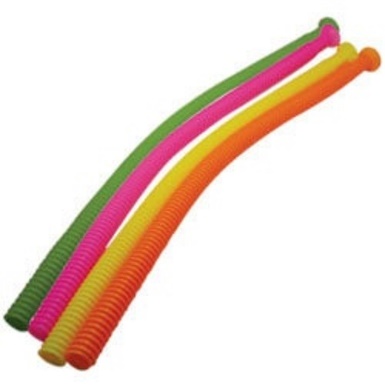 2. Tibetan bells 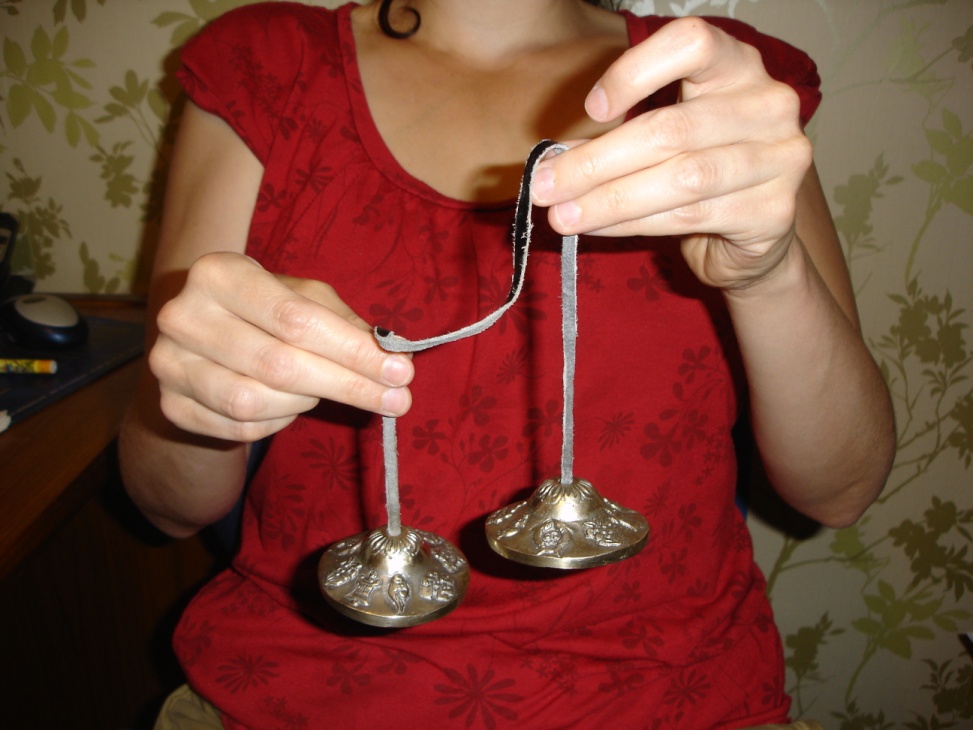 3. Middle Human Ear Model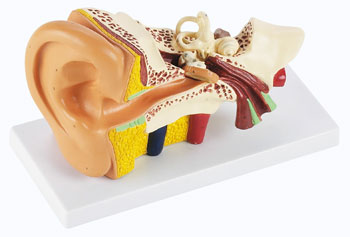 4. Foam ear plugs5. Plastic rulers6. Slinky spring7. Magnetic paper and magnetic receptive flex-o-metal A4 sheets. The picture of the ear can be stuck onto the flex-o-metal material and the labels printed on magnetic paper. Both sheets can be covered in sticky-back plastic to make them more durable. https://www.abelmagnets.com/